Classificação: ReservadoR-1850 – Anexo I da IP-7.10					Revisão:06/2023SOLICITAÇÃO DE PROGRAMA DE CAPACITAÇÃO E DESENVOLVIMENTO COM COPARTICIPAÇÃOSOLICITAÇÃO DE PROGRAMA DE CAPACITAÇÃO E DESENVOLVIMENTO COM COPARTICIPAÇÃOSOLICITAÇÃO DE PROGRAMA DE CAPACITAÇÃO E DESENVOLVIMENTO COM COPARTICIPAÇÃOSOLICITAÇÃO DE PROGRAMA DE CAPACITAÇÃO E DESENVOLVIMENTO COM COPARTICIPAÇÃOSOLICITAÇÃO DE PROGRAMA DE CAPACITAÇÃO E DESENVOLVIMENTO COM COPARTICIPAÇÃOSOLICITAÇÃO DE PROGRAMA DE CAPACITAÇÃO E DESENVOLVIMENTO COM COPARTICIPAÇÃOSOLICITAÇÃO DE PROGRAMA DE CAPACITAÇÃO E DESENVOLVIMENTO COM COPARTICIPAÇÃOSOLICITAÇÃO DE PROGRAMA DE CAPACITAÇÃO E DESENVOLVIMENTO COM COPARTICIPAÇÃOSOLICITAÇÃO DE PROGRAMA DE CAPACITAÇÃO E DESENVOLVIMENTO COM COPARTICIPAÇÃOSOLICITAÇÃO DE PROGRAMA DE CAPACITAÇÃO E DESENVOLVIMENTO COM COPARTICIPAÇÃOSOLICITAÇÃO DE PROGRAMA DE CAPACITAÇÃO E DESENVOLVIMENTO COM COPARTICIPAÇÃOSOLICITAÇÃO DE PROGRAMA DE CAPACITAÇÃO E DESENVOLVIMENTO COM COPARTICIPAÇÃOSOLICITAÇÃO DE PROGRAMA DE CAPACITAÇÃO E DESENVOLVIMENTO COM COPARTICIPAÇÃOSOLICITAÇÃO DE PROGRAMA DE CAPACITAÇÃO E DESENVOLVIMENTO COM COPARTICIPAÇÃO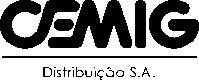 Título do programa:       Natureza: Pós-Graduação (Especialização       ou Mestrado      )Título do programa:       Natureza: Pós-Graduação (Especialização       ou Mestrado      )Título do programa:       Natureza: Pós-Graduação (Especialização       ou Mestrado      )Título do programa:       Natureza: Pós-Graduação (Especialização       ou Mestrado      )Título do programa:       Natureza: Pós-Graduação (Especialização       ou Mestrado      )Título do programa:       Natureza: Pós-Graduação (Especialização       ou Mestrado      )Título do programa:       Natureza: Pós-Graduação (Especialização       ou Mestrado      )Título do programa:       Natureza: Pós-Graduação (Especialização       ou Mestrado      )Título do programa:       Natureza: Pós-Graduação (Especialização       ou Mestrado      )Título do programa:       Natureza: Pós-Graduação (Especialização       ou Mestrado      )Título do programa:       Natureza: Pós-Graduação (Especialização       ou Mestrado      )Título do programa:       Natureza: Pós-Graduação (Especialização       ou Mestrado      )Título do programa:       Natureza: Pós-Graduação (Especialização       ou Mestrado      )Título do programa:       Natureza: Pós-Graduação (Especialização       ou Mestrado      )Título do programa:       Natureza: Pós-Graduação (Especialização       ou Mestrado      )Título do programa:       Natureza: Pós-Graduação (Especialização       ou Mestrado      )Título do programa:       Natureza: Pós-Graduação (Especialização       ou Mestrado      )Local de realização:       Local de realização:       Local de realização:       Local de realização:       Local de realização:       Local de realização:       Local de realização:       Local de realização:       Local de realização:       Local de realização:       Local de realização:       Local de realização:       Local de realização:       Local de realização:       Local de realização:       Local de realização:       Local de realização:       Cidade:                                                                                                                                   Cidade:                                                                                                                                   Cidade:                                                                                                                                   Cidade:                                                                                                                                   Cidade:                                                                                                                                   Cidade:                                                                                                                                   Cidade:                                                                                                                                   Cidade:                                                                                                                                   Cidade:                                                                                                                                   Cidade:                                                                                                                                   Cidade:                                                                                                                                   Estado:      Estado:      Estado:      Estado:      Estado:      Estado:      Período:     /    /      a     /    /     Período:     /    /      a     /    /     Período:     /    /      a     /    /     Período:     /    /      a     /    /     Período:     /    /      a     /    /     Período:     /    /      a     /    /     Período:     /    /      a     /    /     Período:     /    /      a     /    /     Período:     /    /      a     /    /     Período:     /    /      a     /    /     Período:     /    /      a     /    /     Carga horária:       Carga horária:       Carga horária:       Carga horária:       Carga horária:       Carga horária:       Entidade promotora:      Entidade promotora:      Entidade promotora:      Entidade promotora:      Entidade promotora:      Entidade promotora:      Entidade promotora:      Entidade promotora:      Entidade promotora:      Entidade promotora:      Entidade promotora:      CNPJ:      CNPJ:      CNPJ:      CNPJ:      CNPJ:      CNPJ:      Endereço:      Endereço:      Endereço:      Endereço:      Endereço:      Endereço:      Endereço:      Endereço:      Endereço:      Endereço:      Endereço:      Endereço:      Endereço:      Endereço:      Endereço:      Endereço:      Endereço:      Telefone:      Telefone:      Telefone:      Telefone:      Telefone:      Telefone:      Telefone:      E-mail:      E-mail:      E-mail:      E-mail:      E-mail:      E-mail:      E-mail:      E-mail:      E-mail:      E-mail:      Contato:      Contato:      Contato:      Contato:      Contato:      Contato:      Contato:      Contato:      Contato:      Contato:      Contato:      Contato:      Contato:      Contato:      Contato:      Contato:      Contato:      Nº de participantesDespesasCusto unitárioCusto unitárioCusto unitárioCusto unitárioCusto total (100%)Custo total (100%)Custo total (100%)Coparticipação CEMIGCoparticipação CEMIGCoparticipação CEMIG  Copartic. Empregado                                 Copartic. Empregado                                 Copartic. Empregado                                 Copartic. Empregado                                 Copartic. Empregado                               Curso TransporteHospedagemTOTAL GERALTOTAL GERALTOTAL GERALTOTAL GERALTOTAL GERALParticipantes indicados (acima de 5 participantes, encaminhar lista anexa)Participantes indicados (acima de 5 participantes, encaminhar lista anexa)Participantes indicados (acima de 5 participantes, encaminhar lista anexa)NPÓrgãoÓrgãoÓrgãoÓrgãoTítulo do cargoTítulo do cargoTítulo do cargoNível cargo(PTAO, PU ou Cargo de Liderança)Nível cargo(PTAO, PU ou Cargo de Liderança)Nível cargo(PTAO, PU ou Cargo de Liderança)Nível cargo(PTAO, PU ou Cargo de Liderança)Nível cargo(PTAO, PU ou Cargo de Liderança)EmpresaD, GT ou H? CEMIG  CEMIG  CEMIG  CEMIG  CEMIG Reajuste dos pagamentos:      Reajuste dos pagamentos:      Reajuste dos pagamentos:      Reajuste dos pagamentos:      Reajuste dos pagamentos:      Reajuste dos pagamentos:      Reajuste dos pagamentos:      Reajuste dos pagamentos:      Reajuste dos pagamentos:      Reajuste dos pagamentos:      Reajuste dos pagamentos:      Reajuste dos pagamentos:      Reajuste dos pagamentos:      Reajuste dos pagamentos:      Reajuste dos pagamentos:      Reajuste dos pagamentos:      Reajuste dos pagamentos:      Anexar a este formulário:Relatório com os resultados esperados para a área e para a Cemig pela participação do(s) empregado(s) no Programa (Melhoria dos Resultados, Redução de custos, etc.). Indicar o ganho pretendido.Como será feita a verificação se os resultados foram alcançados.Formulário Termo de Compromisso - R-1007Conteúdo programático do curso.Proposta comercial da instituição de ensino.APROVAÇÕESAnexar a este formulário:Relatório com os resultados esperados para a área e para a Cemig pela participação do(s) empregado(s) no Programa (Melhoria dos Resultados, Redução de custos, etc.). Indicar o ganho pretendido.Como será feita a verificação se os resultados foram alcançados.Formulário Termo de Compromisso - R-1007Conteúdo programático do curso.Proposta comercial da instituição de ensino.APROVAÇÕESAnexar a este formulário:Relatório com os resultados esperados para a área e para a Cemig pela participação do(s) empregado(s) no Programa (Melhoria dos Resultados, Redução de custos, etc.). Indicar o ganho pretendido.Como será feita a verificação se os resultados foram alcançados.Formulário Termo de Compromisso - R-1007Conteúdo programático do curso.Proposta comercial da instituição de ensino.APROVAÇÕESAnexar a este formulário:Relatório com os resultados esperados para a área e para a Cemig pela participação do(s) empregado(s) no Programa (Melhoria dos Resultados, Redução de custos, etc.). Indicar o ganho pretendido.Como será feita a verificação se os resultados foram alcançados.Formulário Termo de Compromisso - R-1007Conteúdo programático do curso.Proposta comercial da instituição de ensino.APROVAÇÕESAnexar a este formulário:Relatório com os resultados esperados para a área e para a Cemig pela participação do(s) empregado(s) no Programa (Melhoria dos Resultados, Redução de custos, etc.). Indicar o ganho pretendido.Como será feita a verificação se os resultados foram alcançados.Formulário Termo de Compromisso - R-1007Conteúdo programático do curso.Proposta comercial da instituição de ensino.APROVAÇÕESAnexar a este formulário:Relatório com os resultados esperados para a área e para a Cemig pela participação do(s) empregado(s) no Programa (Melhoria dos Resultados, Redução de custos, etc.). Indicar o ganho pretendido.Como será feita a verificação se os resultados foram alcançados.Formulário Termo de Compromisso - R-1007Conteúdo programático do curso.Proposta comercial da instituição de ensino.APROVAÇÕESAnexar a este formulário:Relatório com os resultados esperados para a área e para a Cemig pela participação do(s) empregado(s) no Programa (Melhoria dos Resultados, Redução de custos, etc.). Indicar o ganho pretendido.Como será feita a verificação se os resultados foram alcançados.Formulário Termo de Compromisso - R-1007Conteúdo programático do curso.Proposta comercial da instituição de ensino.APROVAÇÕESAnexar a este formulário:Relatório com os resultados esperados para a área e para a Cemig pela participação do(s) empregado(s) no Programa (Melhoria dos Resultados, Redução de custos, etc.). Indicar o ganho pretendido.Como será feita a verificação se os resultados foram alcançados.Formulário Termo de Compromisso - R-1007Conteúdo programático do curso.Proposta comercial da instituição de ensino.APROVAÇÕESAnexar a este formulário:Relatório com os resultados esperados para a área e para a Cemig pela participação do(s) empregado(s) no Programa (Melhoria dos Resultados, Redução de custos, etc.). Indicar o ganho pretendido.Como será feita a verificação se os resultados foram alcançados.Formulário Termo de Compromisso - R-1007Conteúdo programático do curso.Proposta comercial da instituição de ensino.APROVAÇÕESAnexar a este formulário:Relatório com os resultados esperados para a área e para a Cemig pela participação do(s) empregado(s) no Programa (Melhoria dos Resultados, Redução de custos, etc.). Indicar o ganho pretendido.Como será feita a verificação se os resultados foram alcançados.Formulário Termo de Compromisso - R-1007Conteúdo programático do curso.Proposta comercial da instituição de ensino.APROVAÇÕESAnexar a este formulário:Relatório com os resultados esperados para a área e para a Cemig pela participação do(s) empregado(s) no Programa (Melhoria dos Resultados, Redução de custos, etc.). Indicar o ganho pretendido.Como será feita a verificação se os resultados foram alcançados.Formulário Termo de Compromisso - R-1007Conteúdo programático do curso.Proposta comercial da instituição de ensino.APROVAÇÕESAnexar a este formulário:Relatório com os resultados esperados para a área e para a Cemig pela participação do(s) empregado(s) no Programa (Melhoria dos Resultados, Redução de custos, etc.). Indicar o ganho pretendido.Como será feita a verificação se os resultados foram alcançados.Formulário Termo de Compromisso - R-1007Conteúdo programático do curso.Proposta comercial da instituição de ensino.APROVAÇÕESAnexar a este formulário:Relatório com os resultados esperados para a área e para a Cemig pela participação do(s) empregado(s) no Programa (Melhoria dos Resultados, Redução de custos, etc.). Indicar o ganho pretendido.Como será feita a verificação se os resultados foram alcançados.Formulário Termo de Compromisso - R-1007Conteúdo programático do curso.Proposta comercial da instituição de ensino.APROVAÇÕESAnexar a este formulário:Relatório com os resultados esperados para a área e para a Cemig pela participação do(s) empregado(s) no Programa (Melhoria dos Resultados, Redução de custos, etc.). Indicar o ganho pretendido.Como será feita a verificação se os resultados foram alcançados.Formulário Termo de Compromisso - R-1007Conteúdo programático do curso.Proposta comercial da instituição de ensino.APROVAÇÕESAnexar a este formulário:Relatório com os resultados esperados para a área e para a Cemig pela participação do(s) empregado(s) no Programa (Melhoria dos Resultados, Redução de custos, etc.). Indicar o ganho pretendido.Como será feita a verificação se os resultados foram alcançados.Formulário Termo de Compromisso - R-1007Conteúdo programático do curso.Proposta comercial da instituição de ensino.APROVAÇÕESAnexar a este formulário:Relatório com os resultados esperados para a área e para a Cemig pela participação do(s) empregado(s) no Programa (Melhoria dos Resultados, Redução de custos, etc.). Indicar o ganho pretendido.Como será feita a verificação se os resultados foram alcançados.Formulário Termo de Compromisso - R-1007Conteúdo programático do curso.Proposta comercial da instituição de ensino.APROVAÇÕESAnexar a este formulário:Relatório com os resultados esperados para a área e para a Cemig pela participação do(s) empregado(s) no Programa (Melhoria dos Resultados, Redução de custos, etc.). Indicar o ganho pretendido.Como será feita a verificação se os resultados foram alcançados.Formulário Termo de Compromisso - R-1007Conteúdo programático do curso.Proposta comercial da instituição de ensino.APROVAÇÕESNecessárias assinaturas:   Gerente da área solicitante Superintendente ou Diretor Estatutário da área solicitanteGerentee/ou Superintendente e/ou Diretor Adjunto de Gestão de Pessoas Necessárias assinaturas:   Gerente da área solicitante Superintendente ou Diretor Estatutário da área solicitanteGerentee/ou Superintendente e/ou Diretor Adjunto de Gestão de Pessoas Necessárias assinaturas:   Gerente da área solicitante Superintendente ou Diretor Estatutário da área solicitanteGerentee/ou Superintendente e/ou Diretor Adjunto de Gestão de Pessoas Necessárias assinaturas:   Gerente da área solicitante Superintendente ou Diretor Estatutário da área solicitanteGerentee/ou Superintendente e/ou Diretor Adjunto de Gestão de Pessoas Necessárias assinaturas:   Gerente da área solicitante Superintendente ou Diretor Estatutário da área solicitanteGerentee/ou Superintendente e/ou Diretor Adjunto de Gestão de Pessoas Necessárias assinaturas:   Gerente da área solicitante Superintendente ou Diretor Estatutário da área solicitanteGerentee/ou Superintendente e/ou Diretor Adjunto de Gestão de Pessoas Necessárias assinaturas:   Gerente da área solicitante Superintendente ou Diretor Estatutário da área solicitanteGerentee/ou Superintendente e/ou Diretor Adjunto de Gestão de Pessoas Necessárias assinaturas:   Gerente da área solicitante Superintendente ou Diretor Estatutário da área solicitanteGerentee/ou Superintendente e/ou Diretor Adjunto de Gestão de Pessoas Necessárias assinaturas:   Gerente da área solicitante Superintendente ou Diretor Estatutário da área solicitanteGerentee/ou Superintendente e/ou Diretor Adjunto de Gestão de Pessoas Necessárias assinaturas:   Gerente da área solicitante Superintendente ou Diretor Estatutário da área solicitanteGerentee/ou Superintendente e/ou Diretor Adjunto de Gestão de Pessoas Necessárias assinaturas:   Gerente da área solicitante Superintendente ou Diretor Estatutário da área solicitanteGerentee/ou Superintendente e/ou Diretor Adjunto de Gestão de Pessoas Necessárias assinaturas:   Gerente da área solicitante Superintendente ou Diretor Estatutário da área solicitanteGerentee/ou Superintendente e/ou Diretor Adjunto de Gestão de Pessoas Necessárias assinaturas:   Gerente da área solicitante Superintendente ou Diretor Estatutário da área solicitanteGerentee/ou Superintendente e/ou Diretor Adjunto de Gestão de Pessoas Necessárias assinaturas:   Gerente da área solicitante Superintendente ou Diretor Estatutário da área solicitanteGerentee/ou Superintendente e/ou Diretor Adjunto de Gestão de Pessoas Necessárias assinaturas:   Gerente da área solicitante Superintendente ou Diretor Estatutário da área solicitanteGerentee/ou Superintendente e/ou Diretor Adjunto de Gestão de Pessoas Necessárias assinaturas:   Gerente da área solicitante Superintendente ou Diretor Estatutário da área solicitanteGerentee/ou Superintendente e/ou Diretor Adjunto de Gestão de Pessoas Necessárias assinaturas:   Gerente da área solicitante Superintendente ou Diretor Estatutário da área solicitanteGerentee/ou Superintendente e/ou Diretor Adjunto de Gestão de Pessoas 